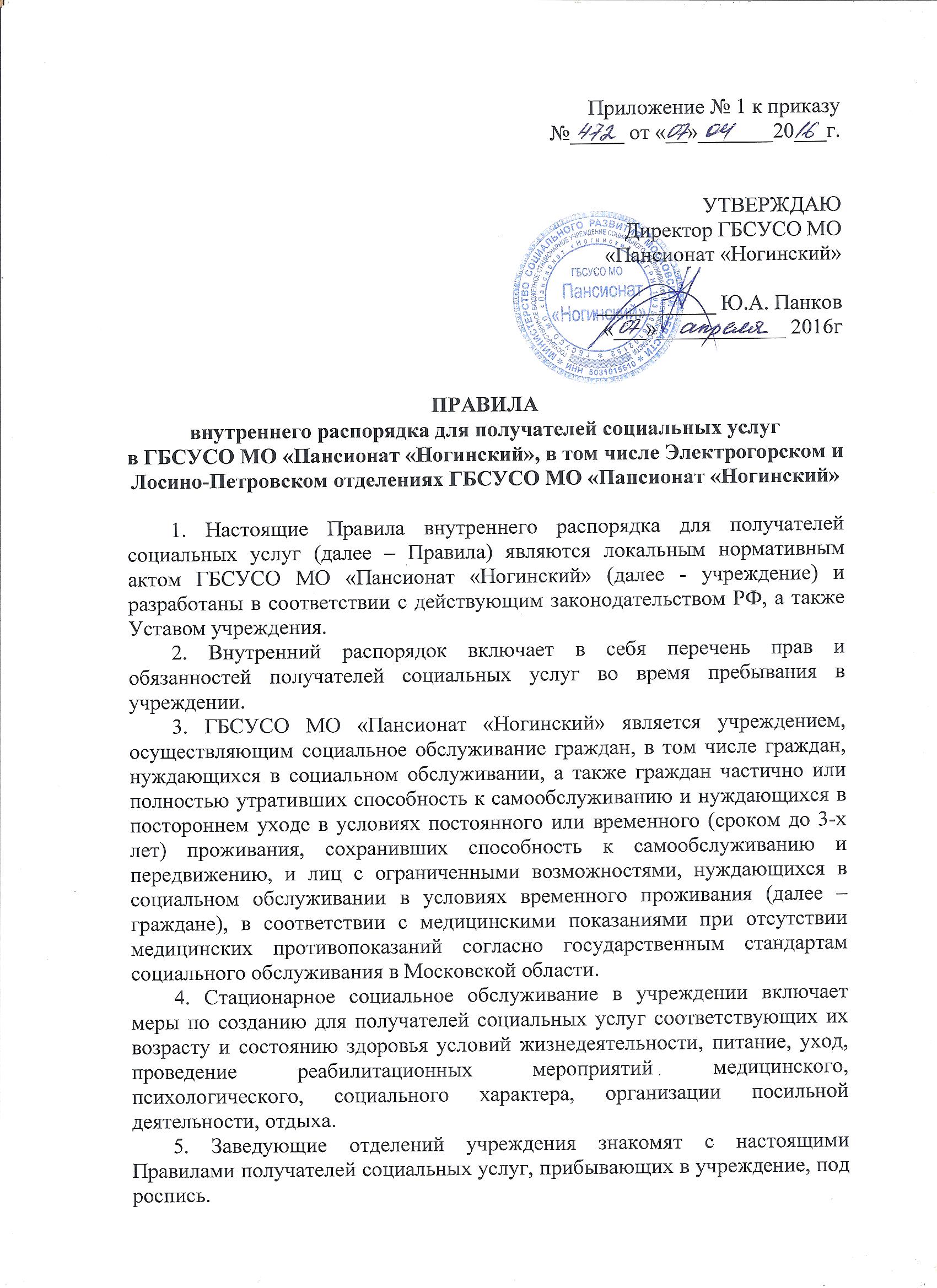 Приложение № 1 к приказу №_____ от «__»_______20___г.УТВЕРЖДАЮДиректор ГБСУСО МО«Пансионат «Ногинский»___________ Ю.А. Панков«___»____________ 2016гПРАВИЛАвнутреннего распорядка для получателей социальных услугв ГБСУСО МО «Пансионат «Ногинский», в том числе Электрогорском и Лосино-Петровском отделениях ГБСУСО МО «Пансионат «Ногинский»1. Настоящие Правила внутреннего распорядка для получателей социальных услуг (далее – Правила) являются локальным нормативным актом ГБСУСО МО «Пансионат «Ногинский» (далее - учреждение) и разработаны в соответствии с действующим законодательством РФ, а также Уставом учреждения.2. Внутренний распорядок включает в себя перечень прав и обязанностей получателей социальных услуг во время пребывания в учреждении.3. ГБСУСО МО «Пансионат «Ногинский» является учреждением, осуществляющим социальное обслуживание граждан, в том числе граждан, нуждающихся в социальном обслуживании, а также граждан частично или полностью утративших способность к самообслуживанию и нуждающихся в постороннем уходе в условиях постоянного или временного (сроком до 3-х лет) проживания, сохранивших способность к самообслуживанию и передвижению, и лиц с ограниченными возможностями, нуждающихся в социальном обслуживании в условиях временного проживания (далее – граждане), в соответствии с медицинскими показаниями при отсутствии медицинских противопоказаний согласно государственным стандартам социального обслуживания в Московской области.4. Стационарное социальное обслуживание в учреждении включает меры по созданию для получателей социальных услуг соответствующих их возрасту и состоянию здоровья условий жизнедеятельности, питание, уход, проведение реабилитационных мероприятий медицинского, психологического, социального характера, организации посильной деятельности, отдыха.5. Заведующие отделений учреждения знакомят с настоящими Правилами получателей социальных услуг, прибывающих в учреждение, под роспись.6. В день прибытия в учреждение, на основании индивидуальной программы получателя социальных услуг, между учреждением и получателем социальных услуг заключается договор о предоставлении социальных услуг в стационарной форме социального обслуживания (далее – договор) в письменной форме. Договор составляется в двух экземплярах. Один экземпляр договора передается получателю социальных услуг, а второй экземпляр хранится в отделе правового обслуживания, комплектования и учета кадров, делопроизводства учреждения. В случае отказа получателя социальных услуг от заключения договора гражданин не подлежит приему и нахождению в учреждении.При изменении условий предоставления социальных услуг в стационарной форме социального обслуживания в договор вносятся соответствующие изменения путем оформления дополнительного соглашения к договору. Гражданин, принятый в учреждение, приказом директора зачисляется в списочный состав получателей социальных услуг учреждения, на основании которого ему предоставляются социальные услуги в соответствии с индивидуальной программой и договором.Получатели социальных услуг в день прибытия в учреждение, проходят телесный осмотр на наличие кожных заболеваний (педикулез, чесотку и т.д.) и размещаются в помещении для карантина сроком на 7 (семь) дней. Одежда и личные вещи, с которыми прибыл получатель социальных услуг, пригодные к пользованию, дезинфицируются.Получателю социальных услуг разрешается пользоваться личными предметами одежды, обуви, постельными принадлежностями, а также с разрешения директора учреждения (с учетом медицинских показаний) радиоприемниками, телевизорами, музыкальными инструментами, личной библиотекой. Ценные вещи получателя социальных услуг, принятого на государственное обеспечение, сдаются в отдел социально-трудовой реабилитации и культурно-массового обслуживания учреждения по акту, составленному в трех экземплярах дежурным медицинским работником, владельцем ценностей и сопровождающим его лицом, если владелец не может подписать акт по состоянию здоровья. Один экземпляр акта, после утверждения директором учреждения, сдаётся в бухгалтерию, второй вручается получателю социальных услуг, третий хранится вместе с ценностями в сейфе отдела социально-трудовой реабилитации и культурно-массового обслуживания учреждения. Учреждение не несёт ответственности за сохранность денег и ценностей, не сданных получателем социальных услуг по собственному желанию в отдел социально-трудовой реабилитации и культурно-массового обслуживания учреждения и находящихся у получателя социальных услуг. Получатели социальных услуг в день прибытия в учреждение проходят инструктаж по правилам пожарной безопасности, по технике безопасности при эксплуатации электробытовых приборов. Инструктаж проводят заведующие отделениями, с последующим оформлением записи в журнале о проведении инструктажа. Размещение получателя социальных услуг по корпусам и жилым комнатам производится комиссионно, с учетом наличия свободных мест, пола, возраста, характера заболевания. Перевод из одной комнаты в другую разрешается директором учреждения по согласованию с первым заместителем директора, заведующим отделением, врачом-терапевтом и психологом. Получателям социальных услуг с учетом их индивидуальных потребностей учреждение предоставляет следующие виды социальных услуг:- социально-бытовые, направленные на поддержание жизнедеятельности получателей социальных услуг в быту;- социально-медицинские, направленные на поддержание и сохранение здоровья получателей социальных услуг путем организации ухода, оказания содействия в проведении оздоровительных мероприятий, систематического наблюдения для выявления отклонений в состоянии здоровья;- социально-психологические, предусматривающие оказание помощи в коррекции психологического состояния получателей социальных услуг для адаптации в социальной среде;- социально-педагогические, направленные на профилактику отклонений в поведении и развитии личности получателей социальных услуг, формирование у них позитивных интересов (в том числе в сфере досуга), организацию их досуга;- социально-трудовые, направленные на оказание помощи в трудоустройстве и в решении других проблем, связанных с трудовой адаптацией;- социально-правовые, направленные на оказание помощи в получении юридических услуг, в том числе бесплатно, в защите прав и законных интересов получателей социальных услуг;- услуги в целях повышения коммуникативного потенциала получателей социальных услуг, имеющих ограничения жизнедеятельности.14. Получатели социальных услуг обеспечиваются шестиразовым питанием, а также в соответствии с медицинскими показаниями, организуется диетическое питание, которое назначается врачом-диетологом.15. Распорядок приема пищи: завтрак с 08.00 до 09.00 часов, второй завтрак с 11.00 до 11.30 часов, обед с 12.30 до 14.30 часов, полдник с 16.00 до 16.30 часов, ужин с 17.30 до 18.30 часов, второй ужин с 20.30 до 21.00 часов. Получатели социальных услуг питаются в помещении столовой. Кормление получателей социальных услуг, которые не способны к передвижению и самообслуживанию, в соответствии с рекомендациями врача, производится на местах. В любое время с жалобами на ухудшение состояния здоровья получателю социальных услуг следует обращаться к медицинским работникам учреждения.Лица, нуждающиеся в стационарном лечении и в специализированной медицинской помощи, направляются учреждением в соответствующие лечебные учреждения.Получателю социальных услуг, в соответствии с индивидуальной программой реабилитации, при необходимости, выдаются технические средства реабилитации. Получатели социальных услуг, при необходимости, проходят освидетельствование в бюро МСЭ по профилю заболевания в ГБ МСЭ по МО (ФГУ филиал №36 г.Ногинск, ФГУ филиал №42 г.Орехово-Зуево, ФГУ филиал №43 г.Орехово-Зуево, ФГУ филиал №44 г.Павловский Посад, ФГУ филиал №70 г. Щёлково). Получатели социальных услуг учреждения не реже одного раза в неделю посещают баню с одновременной сменой нательного и постельного белья. Бритьё мужчин проводится не реже двух раз в неделю и по мере необходимости, стрижка - по мере необходимости. Получателям социальных услуг, находящимся на постельном режиме, бельё меняется по мере необходимости незамедлительно и не реже одного раза в неделю. В спальных помещениях учреждения и прилегающей к ним территории в часы послеобеденного (с 13.00 до 15.00 часов ежедневно) и ночного отдыха (с 21.00 до 8.00 часов в будние дни (с понедельника по пятницу включительно) и с 22.00 до 10.00 часов в выходные (суббота, воскресенье) и установленные федеральным законодательством нерабочие праздничные дни) должна соблюдаться полная тишина. Покой получателей социальных услуг не должен нарушаться пением, громкими разговорами, радио, игрой на музыкальных инструментах и т.д. Во время ночного отдыха входные двери жилых корпусов закрываются на замок, гасится свет, за исключением аварийного освещения коридоров, лестниц и мест общего пользования.В каждой комнате вывешиваются список получателей социальных услуг и опись находящегося имущества. Каждый получатель социальных услуг должен бережно относиться к имуществу и оборудованию учреждения, соблюдать чистоту и порядок в комнатах и местах общего пользования, о всяком повреждении, утере и пропаже имущества немедленно сообщать заведующему отделением либо дежурному персоналу учреждения. Стоимость умышленно испорченного или утраченного имущества, принадлежащего учреждению, взыскивается с виновных лиц в соответствии с действующим законодательством.Получатели социальных услуг по их желанию в соответствии с трудовой рекомендацией или медицинским заключением могут выполнять определенные посильные виды работ по уборке помещений и территории учреждения, ремонту имущества, белья, обуви и др.Получателям социальных услуг в учреждении запрещается:- хранить в комнатах громоздкие вещи, скоропортящиеся продукты питания;- готовить пищу;- проносить и хранить на территории учреждения оружие, ножи, взрывоопасные предметы, легковоспламеняющиеся, наркотические и токсические вещества ядовитые материалы;- проносить, хранить и распивать на территории учреждения алкогольные, спиртосодержащие, энергетические (энергетики и энерготоники) напитки;- осуществлять торговлю и финансовые операции (давать и получать денежные средства в долг) с другими проживающими получателями социальных услуг и  работниками учреждения;- употреблять наркотические и токсичные вещества, ядовитые материалы;- играть в азартные игры;- переносить инвентарь и имущество из одной комнаты в другую;- ложиться в постель в одежде и обуви, стирать и сушить бельё в комнате;- содержать в комнате домашних животных (кошек, собак и т.д.) без ветеринарного освидетельствования;- разводить и пользоваться открытым огнем;- пользоваться керогазами, газовыми портативными плитками и электронагревательными бытовыми приборами.Курение, глажка белья, чистка одежды и обуви разрешается в специально отведенных в учреждении местах.Получателей социальных услуг по согласованию с директором и лечащим врачом могут посещать: адвокаты, нотариусы, законные представители общественных объединений и священнослужители  в рабочие дни с 08.00 до 16.30 часов;  родственники и знакомые в рабочие, выходные и праздничные дни с 09.00 до 19.00 часов.  В связи с эпидемиологической ситуацией и введением карантина, учреждение может ввести ограничения по посещению получателей социальных услуг, проживающих в учреждении. Получатели социальных услуг учреждения имеют право на конфиденциальность информации личного характера, ставшей известной работникам учреждения при оказании социальных услуг, защиту своих прав и законных интересов, в том числе в судебном порядке. Получатели социальных услуг учреждения могут пользоваться телефонной связью и почтовыми услугами за плату в соответствии с действующими тарифами. Получателям социальных услуг и посетителям на территории учреждения разрешается фото-, кино-, видеосъёмка только с личного разрешения директора учреждения. Стационарное социальное обслуживание в учреждении прекращается на основании:- личного письменного заявления получателя социальных услуг (законного представителя);- по соглашению сторон или иных случаев, предусмотренных законодательством;- выявления у получателя социальных услуг медицинских противопоказаний к стационарному социальному обслуживанию;- неисполнение и ненадлежащее исполнение получателем социальных услуг условий договора;- нарушения получателем социальных услуг правил внутреннего распорядка;- в случае ликвидации исполнителя, либо смерти получателя социальных услуг.Выписка получателя социальных услуг из учреждения производится на основании заявления получателя социальных услуг, решения суда и иных документов, предусмотренных законодательством.Получатель социальных услуг (не требующий за собой ухода и наблюдения) по личному письменному заявлению может быть отпущен к родственникам или знакомым на срок не свыше одного месяца, при наличии письменного заявления-согласия родственников или знакомых с просьбой отпустить проживающего и с обязательством обеспечить его содержание и уход за ним. Расходы, связанные с поездкой к родственникам или знакомым, учреждением не возмещаются.Временное выбытие получателя социальных услуг из учреждения по личным мотивам разрешается на срок не более 30 дней на основании письменного заявления получателя социальных услуг, в котором указываются причины и сроки выбытия; приказа по учреждению.Получатели социальных услуг, получившие разрешение на временное выбытие из учреждения и не вернувшиеся без уважительных причин в течение трех дней после установленного для возвращения срока, либо самовольно выбывшие из учреждения, снимаются со стационарного социального обслуживания.Обо всех случаях невозвращения получателей социальных услуг без уважительных причин в указанный в личном заявлении срок прибытия в учреждение, получивших разрешение на временное выбытие из учреждения, а также самовольно выбывших из него, учреждение незамедлительно ставит в известность органы внутренних дел, Ногинское управление социальной защиты населения и Министерство социального развития Московской области. В случае ухода с территории учреждения, получатели социальных услуг обязаны поставить в известность дежурную медсестру и возвратиться в учреждение не позднее 22.00 часов местного времени. При уходе из жилого помещения получатели социальных услуг обязаны: не оставлять открытыми водопроводные краны, закрывать окна, выключать свет, радио, телевизор, сдавать ключ дежурным медсестрам. Предоставление социальных услуг в стационарной форме социального обслуживания прекращается в случае неоднократного нарушения со стороны  получателей социальных услуг, проживающих в учреждении, условий заключенного договора и Правил. По факту нарушения получателями социальных услуг указанных норм заведующим отделением составляется докладная записка на имя директора учреждения. Кроме того, нарушение подлежит рассмотрению  на заседании общественного  совета учреждения.Получатели социальных услуг могут принимать участие в общественной жизни учреждения, участвовать в работе действующих творческих объединений, вносить предложения по улучшению обслуживания, посещать культурно-массовые мероприятия.Учреждение с помощью общественности организует проведение культурно-массовых и воспитательных мероприятий. Для получателей социальных услуг учреждение еженедельно организует бесплатный показ кинофильмов (при наличии соответствующей аппаратуры), посещение библиотеки и компьютерного класса, проведение логических и настольных игр, а также другие мероприятия, согласно еженедельному плану работы отдела социально-трудовой реабилитации и культурно-массового обслуживания, утверждаемого приказом директора.Получатели социальных услуг учреждения должны оказывать друг другу взаимную помощь и принимать активное участие в общественной жизни учреждения, соблюдать общепринятые правила поведения, вежливость и корректность в общении друг с другом и работниками. Появление в столовой и местах общего пользования в нижнем белье, в загрязненной одежде и неряшливом виде не допускается.Работникам учреждения запрещается вступать с получателями социальных услуг, проживающими в учреждении, в какие-либо отношения, не связанные с должностными обязанностями, а также использовать их в личных интересах. В противном случае, действия работников учреждения подлежат рассмотрению на заседании общественного совета учреждения.Прием директором учреждения или его заместителями получателей социальных услуг, их родственников и законных представителей осуществляется в установленные часы приема, которые отражены на информационных стендах, расположенных в жилых корпусах учреждения.В случае смерти получателя социальных услуг, проживающего в учреждении, директором учреждения в день смерти издается приказ об исключении умершего из списочного состава, на основании которого он снимается со всех видов довольствия. Если день смерти совпал с выходным, праздничным днем или государственным праздником, дежурный медицинский работник снимает умершего с довольствия в столовой в нерабочий день (приказ о снятии с довольствия в этом случае издается секретарем в первый рабочий день, следующий за выходными, праздничными). Комиссией, назначенной директором, с участием представителя из числа получателей социальных услуг составляется акт наличия личных вещей умершего, которые передаются в специальное помещение для хранения личных вещей получателей социальных услуг и выдаются наследникам в установленном законодательством порядке.Правила должны быть вывешены на информационных стендах во всех жилых корпусах учреждения.Настоящие Правила обязательны для всех получателей социальных услуг, проживающих в учреждении.